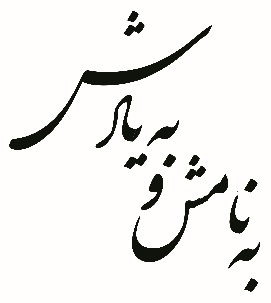 عنوان درسجلسه نهم 21/12/1393مدرس: آقای دکتر پیریاییگروه 1:		نام عضو 1 ، نام عضو 2				نام عضو 3 ، نام عضو 4مبحث جلسه: در این قسمت موضوع بحث جلسه ذکر گردد (size16_bold)متن جزوه (size14) متن جزوه متن جزوه متن جزوه متن جزوه متن جزوه متن جزوه متن جزوه متن جزوه متن جزوه متن جزوه متن جزوه متن جزوه متن جزوه متن جزوه متن جزوه متن جزوه متن جزوه متن جزوه متن جزوه متن جزوه متن جزوه متن جزوه متن جزوه متن جزوه متن جزوه متن جزوه متن جزوه متن جزوه متن جزوه متن جزوه متن جزوه متن جزوه متن جزوه متن جزوه متن جزوه متن جزوه متن جزوه متن جزوه متن جزوه متن جزوه متن جزوه متن جزوه متن جزوه متن جزوه متن جزوه متن جزوه متن جزوه متن جزوه متن جزوه متن جزوه متن جزوه متن جزوه متن جزوه متن جزوه متن جزوه متن جزوه متن جزوه متن جزوه متن جزوه متن جزوهمتن جزوه متن جزوه متن جزوه متن جزوه متن جزوه متن جزوه متن جزوه متن جزوه متن جزوه متن جزوه متن جزوه متن جزوه متن جزوه متن جزوه متن جزوه متن جزوه متن جزوه متن جزوه متن جزوه متن جزوه متن جزوه متن جزوه متن جزوه متن جزوه متن جزوه متن جزوه متن جزوه متن جزوه متن جزوه متن جزوه متن جزوه متن جزوه متن جزوه متن جزوه متن جزوه متن جزوه متن جزوه متن جزوه متن جزوه متن جزوه متن جزوه متن جزوه متن جزوه متن جزوه متن جزوه متن جزوه متن جزوه متن جزوه متن جزوه متن جزوه متن جزوه متن جزوه متن جزوه متن جزوه متن جزوه متن جزوه متن جزوه متن جزوه متن جزوه متن جزوه متن جزوه متن جزوه متن جزوه متن جزوه متن جزوهمتن جزوه متن جزوه متن جزوه متن جزوه متن جزوه متن جزوه متن جزوه متن جزوه متن جزوه متن جزوه متن جزوه متن جزوه متن جزوه متن جزوه متن جزوه متن جزوه متن جزوه متن جزوه متن جزوه متن جزوه متن جزوه متن جزوه متن جزوه متن جزوه متن جزوه متن جزوه متن جزوه متن جزوه متن جزوه متن جزوه متن جزوه متن جزوه متن جزوه متن جزوه متن جزوه متن جزوه متن جزوه متن جزوه متن جزوه متن جزوه متن جزوه متن جزوه متن جزوه متن جزوه متن جزوه متن جزوه متن جزوه متن جزوه متن جزوه متن جزوهمتن جزوه متن جزوه متن جزوه متن جزوه متن جزوه متن جزوه متن جزوه متن جزوه متن جزوه متن جزوه متن جزوه متن جزوه متن جزوه متن جزوه متن جزوه متن جزوه متن جزوه متن جزوه متن جزوه متن جزوه متن جزوه متن جزوه متن جزوه متن جزوه متن جزوه متن جزوه متن جزوه متن جزوه متن جزوه متن جزوه متن جزوه متن جزوه متن جزوه متن جزوه متن جزوه متن جزوه متن جزوه متن جزوه متن جزوه متن جزوه متن جزوه متن جزوه متن جزوه متن جزوه متن جزوه متن جزوه متن جزوه متن جزوه متن جزوه متن جزوه متن جزوه متن جزوه متن جزوه متن جزوه متن جزوهعنوان اصلی  (size16_bold)زیر عنوان 1   (size14_bold)متن جزوه متن جزوه متن جزوه متن جزوه متن جزوه متن جزوه متن جزوه متن جزوه متن جزوه متن جزوه متن جزوه متن جزوه متن جزوه متن جزوه متن جزوه متن جزوه متن جزوه متن جزوه متن جزوه متن جزوه متن جزوه متن جزوه متن جزوه متن جزوه متن جزوهمتن جزوه متن جزوه متن جزوه متن جزوه متن جزوه متن جزوه متن جزوه متن جزوه متن جزوه متن جزوه متن جزوه متن جزوه متن جزوه متن جزوه متن جزوه متن جزوه متن جزوه متن جزوه متن جزوه متن جزوه متن جزوه متن جزوه متن جزوه متن جزوه متن جزوه متن جزوه متن جزوه متن جزوه متن جزوه متن جزوهمتن جزوه متن جزوه متن جزوه متن جزوه متن جزوه متن جزوه متن جزوه متن جزوه متن جزوه متن جزوه متن جزوه متن جزوه متن جزوه متن جزوه متن جزوه متن جزوه متن جزوه متن جزوه متن جزوه متن جزوه متن جزوه متن جزوه متن جزوه متن جزوه متن جزوه متن جزوه متن جزوه متن جزوه متن جزوه متن جزوه متن جزوه متن جزوه متن جزوه متن جزوه متن جزوه متن جزوه متن جزوه متن جزوه متن جزوه متن جزوه متن جزوه متن جزوه متن جزوه متن جزوه متن جزوه متن جزوه متن جزوه متن جزوه متن جزوه متن جزوه متن جزوه متن جزوه متن جزوه متن جزوه متن جزوه متن جزوه متن جزوه متن جزوه متن جزوه متن جزوه متن جزوه متن جزوه متن جزوه متن جزوه متن جزوه متن جزوه متن جزوه متن جزوه متن جزوه متن جزوهزیر عنوان 2متن جزوه متن جزوه متن جزوه متن جزوه متن جزوه متن جزوه متن جزوه متن جزوه متن جزوه متن جزوه متن جزوه متن جزوه متن جزوه متن جزوه متن جزوه متن جزوه متن جزوه متن جزوه متن جزوه متن جزوه متن جزوه متن جزوه متن جزوه متن جزوه متن جزوه متن جزوه متن جزوه متن جزوه متن جزوه متن جزوه متن جزوه متن جزوه متن جزوه متن جزوه متن جزوه متن جزوه متن جزوه متن جزوه متن جزوه متن جزوه متن جزوه متن جزوه متن جزوه متن جزوه متن جزوه متن جزوه متن جزوه متن جزوه متن جزوه متن جزوه متن جزوه متن جزوه متن جزوه متن جزوه متن جزوه متن جزوه متن جزوه متن جزوه متن جزوه متن جزوه متن جزوه متن جزوه متن جزوه متن جزوه متن جزوهمتن جزوه متن جزوه متن جزوه متن جزوه متن جزوه متن جزوه متن جزوه متن جزوه متن جزوه متن جزوه متن جزوه متن جزوه متن جزوه متن جزوه متن جزوه متن جزوه متن جزوه متن جزوه متن جزوه متن جزوه متن جزوه متن جزوه متن جزوه متن جزوهعنوان اصلیزیر عنوان 1: متن جزوه متن جزوه متن جزوه متن جزوه متن جزوه متن جزوه متن جزوه متن جزوه متن جزوه متن جزوه متن جزوه متن جزوه متن جزوه متن جزوه متن جزوه متن جزوه متن جزوه متن جزوه متن جزوه متن جزوه متن جزوه متن جزوه متن جزوه متن جزوه متن جزوه متن جزوه متن جزوه متن جزوه متن جزوه متن جزوه متن جزوه متن جزوه متن جزوه متن جزوه متن جزوه متن جزوه متن جزوه متن جزوه متن جزوه متن جزوه متن جزوه متن جزوه متن جزوه متن جزوه متن جزوه متن جزوه متن جزوه متن جزوه متن جزوه متن جزوه متن جزوه متن جزوه متن جزوه متن جزوه متن جزوهزیر عنوان 2: متن جزوه متن جزوه متن جزوه متن جزوه متن جزوه متن جزوه متن جزوه متن جزوه متن جزوه متن جزوه متن جزوه متن جزوه متن جزوه متن جزوه متن جزوه متن جزوه متن جزوه متن جزوه متن جزوه متن جزوه متن جزوه متن جزوه متن جزوه متن جزوه متن جزوه متن جزوه متن جزوه متن جزوه متن جزوه متن جزوه متن جزوه متن جزوه متن جزوه متن جزوه متن جزوه متن جزوه متن جزوه متن جزوه متن جزوه متن جزوه متن جزوه متن جزوه متن جزوه متن جزوه متن جزوهموفق باشــید